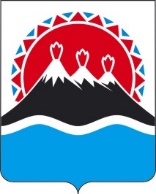 П О С Т А Н О В Л Е Н И ЕПРАВИТЕЛЬСТВА  КАМЧАТСКОГО КРАЯ                   г. Петропавловск-КамчатскийВ целях уточнения отдельных положений постановления Правительства Камчатского края от 08.10.2014 № 429-П «Об утверждении Порядка организации осуществления регионального государственного контроля (надзора) в сфере социального обслуживания граждан в Камчатском крае» ПРАВИТЕЛЬСТВО ПОСТАНОВЛЯЕТ:1. Внести следующие изменения в постановление Правительства Камчатского края от 08.10.2014 № 429-П «Об утверждении Порядка организации осуществления регионального государственного контроля (надзора) в сфере социального обслуживания граждан в Камчатском крае» (далее - постановление № 429-П):1.1. преамбулу постановления № 429-П дополнить словами «, Правилами отнесения деятельности юридических лиц и индивидуальных предпринимателей и (или) используемых ими производственных объектов к определенной категории риска или определенному классу (категории) опасности, утвержденными постановлением Правительства Российской Федерации от 17 августа 2016 г. № 806 (далее – Правила № 806), постановлением Правительства Камчатского края от 21.07.2020 № 292-П «Об утверждении Перечня видов регионального государственного контроля (надзора) в Камчатском крае, в отношении которых применяется риск-ориентированный подход»»;1.2. приложение к постановлению № 429-П изложить в редакции согласно приложению к настоящему постановлению.2. Настоящее Постановление вступает в силу через 10 дней после дня его официального опубликования.Приложение к постановлениюПравительства Камчатского краяот ______________ № _______«Приложение к постановлениюПравительства Камчатского краяот 08.10.2014 № 429-ППОРЯДОКОРГАНИЗАЦИИ ОСУЩЕСТВЛЕНИЯРЕГИОНАЛЬНОГО ГОСУДАРСТВЕННОГО КОНТРОЛЯ (НАДЗОРА) В СФЕРЕ СОЦИАЛЬНОГО ОБСЛУЖИВАНИЯ ГРАЖДАН В КАМЧАТСКОМ КРАЕ1. Настоящий Порядок регламентирует организацию осуществления регионального государственного контроля (надзора) в сфере социального обслуживания граждан в Камчатском крае (далее - социальное обслуживание).2. Региональный государственный контроль (надзор) в сфере социального обслуживания осуществляется Министерством социального развития и труда Камчатского края (далее - уполномоченный орган) в соответствии с Федеральными законами от 26.12.2008 № 294-ФЗ «О защите прав юридических лиц и индивидуальных предпринимателей при осуществлении государственного контроля (надзора) и муниципального контроля» (далее - Федеральный закон №294-ФЗ), от 28.12.2013 № 442-ФЗ «Об основах социального обслуживания граждан в Российской Федерации», Постановлением Правительства Российской Федерации от 23.11.2009 № 944 «Об утверждении перечня видов деятельности в сфере здравоохранения, сфере образования и социальной сфере, осуществляемых юридическими лицами и индивидуальными предпринимателями, в отношении которых плановые проверки проводятся с установленной периодичностью», иными нормативными правовыми актами Российской Федерации, Законом Камчатского края от 01.07.2014 № 469 «О полномочиях органов государственной власти Камчатского края в сфере социального обслуживания граждан в Камчатском крае», постановлением Правительства Камчатского края от 21.07.2020 № 292-П «Об утверждении Перечня видов регионального государственного контроля (надзора) в Камчатском крае, в отношении которых применяется риск-ориентированный подход» и иными нормативными правовыми актами Камчатского края.При осуществлении регионального государственного контроля (надзора) в сфере социального обслуживания осуществляется государственный контроль (надзор) за обеспечением доступности для инвалидов объектов социальной инфраструктуры и предоставляемых социальных услуг.3. Предметом регионального государственного контроля (надзора) в сфере социального обслуживания и государственного контроля (надзора) за обеспечением доступности для инвалидов объектов социальной инфраструктуры и предоставляемых социальных услуг является соблюдение юридическим лицом, индивидуальным предпринимателем, включенным в реестр поставщиков социальных услуг Камчатского края обязательных требований к предоставлению социальных услуг, а также обеспечению доступности для инвалидов объектов социального обслуживания и предоставляемых услуг в сфере социального обслуживания, установленных федеральными законами и принимаемыми в соответствии с ними иными нормативными правовыми актами Российской Федерации, законами и иными нормативными правовыми актами Камчатского края (далее – поставщик социальных услуг, обязательные требования).4. Региональный государственный контроль (надзор) в сфере социального обслуживания в Камчатском крае осуществляется посредством:а) организации и проведения проверок;б) организации и проведения мероприятий по профилактике нарушений обязательных требований;в) организации и проведения мероприятий по контролю, осуществляемых без взаимодействия с поставщиками социальных услуг;г) принятия предусмотренных законодательством Российской Федерации мер по пресечению и (или) устранению последствий выявленных нарушений;д) систематического наблюдения за исполнением обязательных требований, анализа и прогнозирования состояния исполнения обязательных требований при осуществлении поставщиками социальных услуг деятельности по социальному обслуживанию граждан.5. Плановые и внеплановые проверки проводятся на основании приказа уполномоченного органа в соответствии с Федеральным законом № 294-ФЗ.7. Плановые проверки проводятся в соответствии с ежегодным планом проведения плановых проверок (далее - ежегодный план), разрабатываемым и утверждаемым уполномоченным органом в соответствии с Правилами подготовки органами государственного контроля (надзора) и органами муниципального контроля ежегодных планов проведения плановых проверок юридических лиц и индивидуальных предпринимателей, утвержденными Постановлением Правительства Российской Федерации от 30.06.2010 № 489.8. Плановая проверка проводится в форме документарной проверки и (или) выездной проверки в порядке, установленном соответственно статьями 11 и 12 Федерального закона № 294-ФЗ.При проведении плановых проверок поставщиков социальных услуг должностные лица уполномоченного органа используют проверочные листы (списки контрольных вопросов). Проверочные листы (списки контрольных вопросов) разрабатываются и утверждаются уполномоченным органом в соответствии с Постановлением Правительства Российской Федерации от 13.02.2017 № 177 «Об утверждении общих требований к разработке и утверждению проверочных листов (списков контрольных вопросов)».9. Внеплановые проверки проводятся по основаниям, установленным Федеральным законом № 294-ФЗ.10. В случаях, предусмотренных частью 12 статьи 10 Федерального закона № 294-ФЗ, в связи с необходимостью принятия неотложных мер уполномоченный орган вправе приступить к проведению внеплановой выездной проверки незамедлительно с извещением органов прокуратуры в порядке, предусмотренном Федеральным законом № 294-ФЗ.11. Внеплановая проверка проводится в форме документарной проверки и (или) выездной проверки в порядке, установленном соответственно статьями 11 и 12 Федерального закона № 294-ФЗ.12. Документарные и выездные проверки проводятся в сроки, предусмотренные статьей 13 Федерального закона № 294-ФЗ.13. В целях проведения проверки уполномоченным органом создается комиссия. Персональный состав комиссии утверждается приказом уполномоченного органа.14. Состав, последовательность и сроки выполнения административных процедур при осуществлении регионального государственного контроля (надзора) в сфере социального обслуживания определяются административным регламентом, утверждаемым приказом уполномоченного органа.15. Поставщики социальных услуг, в отношении которых проводятся проверки, обязаны предоставить членам комиссии, проводящим выездную проверку, возможность ознакомиться с документами, связанными с целями, задачами и предметом выездной проверки, в случае если выездной проверке не предшествовало проведение документарной проверки, а также обеспечить доступ проводящих выездную проверку должностных лиц и участвующих в выездной проверке экспертов, представителей экспертных организаций на территорию, в используемые при осуществлении деятельности здания, строения, сооружения, помещения, к используемым оборудованию, подобным объектам, транспортным средствам.16. По результатам проверки составляется акт в соответствии с порядком оформления результатов проверки, предусмотренным Федеральным законом № 294-ФЗ.17. Решения и действия (бездействие) уполномоченного органа, а также членов комиссии, осуществляющих региональный государственный контроль (надзор), могут быть обжалованы в соответствии с законодательством Российской Федерации.18. Региональный государственный контроль в сфере социального обслуживания в Камчатском крае осуществляется с применением риск-ориентированного подхода.19. В целях применения при осуществлении регионального государственного контроля (надзора) в сфере социального обслуживания риск-ориентированного подхода деятельность поставщиков социальных услуг подлежит отнесению к определенной категории риска в соответствии с Правилами № 806.20. Отнесение деятельности поставщиков социальных услуг к определенной категории риска осуществляется приказом уполномоченного органа в соответствии с критериями отнесения деятельности юридических лиц и индивидуальных предпринимателей, являющихся поставщиками социальных услуг, включенными в реестр поставщиков социальных услуг Камчатского края, к определенной категории риска согласно приложению к настоящему Порядку.Деятельность поставщиков социальных услуг, которой не присвоены определенные категории риска, считается отнесенной к низкой категории риска. 21. Проведение плановых проверок поставщиков социальных услуг в зависимости от присвоенной категории риска осуществляется со следующей периодичностью:для категории среднего риска – не чаще одного раза в 4 года;для категории умеренного риска – не чаще одного раза в 6 лет и не реже одного раза в 8 лет;для категории низкого риска – плановые проверки не проводятся.22. Уполномоченный орган ведет перечни поставщиков социальных услуг, которым присвоены категории риска (далее - перечни).Включение поставщиков социальных услуг в перечни осуществляется на основании приказа уполномоченного органа.23. Перечни содержат следующую информацию:а) полное наименование поставщика социальных услуг;б) основной государственный регистрационный номер поставщика социальных услуг;в) индивидуальный номер налогоплательщика - поставщика социальных услуг;г) место осуществления деятельности поставщика социальных услуг;д) реквизиты приказа уполномоченного органа, указание на категорию
риска, а также сведения, на основании которых был принят приказ
уполномоченного органа.Перечни размещаются и поддерживаются в актуальном состоянии на официальном сайте уполномоченного органа в информационно-телекоммуникационной сети «Интернет» (https://www.kamgov.ru/mintrud). Размещение информации осуществляется с учетом требований законодательства Российской Федерации о защите государственной тайны.24. По запросу поставщика социальных услуг уполномоченный орган в срок, не превышающий 15 рабочих дней с даты поступления такого запроса, направляет ему информацию о присвоении определенной категории риска. 25. Поставщик социальных услуг в порядке, установленном Правилами, вправе подать в уполномоченный орган заявление об изменении присвоенной ранее категории риска.26. Организация и проведение мероприятий по профилактике нарушений обязательных требований осуществляется уполномоченным органом в соответствии со статьей 8.2 Федерального закона № 294-ФЗ.Мероприятия по профилактике нарушений обязательных требований направлены на предупреждение нарушений поставщиками социальных услуг обязательных требований, устранение причин, факторов и условий, способствующих нарушениям обязательных требований.Мероприятия по профилактике нарушений обязательных требований осуществляются в соответствии с программами профилактики нарушений, ежегодно утверждаемыми приказом уполномоченного органа.27. Организация и проведение мероприятий по контролю, осуществляемых без взаимодействия с поставщиками социальных услуг, осуществляется уполномоченным органом в соответствии со статьей 8.3 Федерального закона № 294-ФЗ.К мероприятиям по контролю, осуществляемых без взаимодействия с поставщиками социальных услуг, относятся:а) наблюдение за соблюдением обязательных требований при размещении информации в информационно-телекоммуникационной сети «Интернет» и средствах массовой информации;б) наблюдение за соблюдением обязательных требований посредством анализа информации о деятельности либо действиях поставщика социальных услуг, которая предоставляется таким лицом (в том числе посредством использования федеральных государственных и региональных (ведомственных) информационных систем) в уполномоченный орган в соответствии с федеральными законами и принимаемыми в соответствии с ними иными нормативными правовыми актами Российской Федерации или может быть получена (в том числе в рамках межведомственного информационного взаимодействия) уполномоченным органом без возложения на поставщика социальных услуг обязанностей, не предусмотренных федеральными законами и принятыми в соответствии с ними иными нормативными правовыми актами Российской Федерации.Мероприятия по контролю, осуществляемые без взаимодействия с поставщиками социальных услуг, проводятся на основании заданий на проведение таких мероприятий, утверждаемых приказом уполномоченного органа (далее - задание).Порядок оформления и содержание заданий, а также порядок оформления уполномоченными должностными лицами уполномоченного органа результатов мероприятия по контролю, осуществляемого без взаимодействия с поставщиками социальных услуг, устанавливаются приказом уполномоченного органа.28. В случае выявления нарушений обязательных требований при
проведении проверок или мероприятий по контролю, осуществляемых без
взаимодействия с поставщиками социальных услуг, уполномоченные
должностные лица уполномоченного органа принимают меры, предусмотренные законодательством Российской Федерации.«Приложение к Порядку организации осуществления регионального государственного контроля (надзора) в сфере социального обслуживания граждан в Камчатском краеКРИТЕРИИотнесения деятельности юридических лиц и индивидуальных предпринимателей, являющихся поставщиками социальных услуг, включенными в реестр поставщиков социальных услуг Камчатского края, к определенной категории риска при осуществлении регионального государственного контроля (надзора) в сфере социального обслуживания в Камчатском крае1. Отнесение деятельности юридических лиц и индивидуальных предпринимателей, являющихся поставщиками социальных услуг, включенными в реестр поставщиков социальных услуг Камчатского края и (или) используемых ими производственных объектов (далее соответственно – объекты регионального государственного контроля (надзора) в сфере социального обслуживания, поставщики социальных услуг) к определенной категории риска осуществляется в соответствии с критериями тяжести потенциальных негативных последствий возможного несоблюдения поставщиками социальных услуг обязательных требований и с учетом критериев вероятности несоблюдения поставщиками социальных услуг обязательных требований.2. Оценка тяжести потенциальных негативных последствий возможного несоблюдения поставщиками социальных услуг обязательных требований проводится с учетом возможной степени тяжести потенциальных случаев причинения вреда и (или) возможной частоты возникновения и масштаба распространения потенциальных негативных последствий в рамках подобных случаев причинения вреда и (или) с учетом трудности преодоления возникших в их результате негативных последствий возможного несоблюдения обязательных требований.3. При оценке вероятности несоблюдения поставщиками социальных услуг обязательных требований анализируется имеющаяся в распоряжении Министерства информация о результатах ранее проведенных проверок поставщиков социальных услуг и назначенных административных наказаниях за нарушение обязательных требований.4. В соответствии с критериями тяжести потенциальных негативных последствий возможного несоблюдения обязательных требований деятельность юридических лиц или индивидуальных предпринимателей относится к следующим категориям риска:4.1. к категории среднего риска относится деятельность юридических лиц или индивидуальных предпринимателей по предоставлению социальных услуг с обеспечением проживания;4.2. к категории умеренного риска относится деятельность юридических лиц или индивидуальных предпринимателей по предоставлению социальных услуг без обеспечения проживания.5. В случае одновременного осуществления деятельности по предоставлению социальных услуг как с обеспечением проживания, так и без обеспечения проживания деятельность юридических лиц или индивидуальных предпринимателей будет отнесена к категории среднего риска.6. В соответствии с критериями вероятности несоблюдения обязательных требований в сфере социального обслуживания юридические лица и индивидуальные предприниматели, подлежащие отнесению в соответствии с критериями тяжести потенциальных негативных последствий возможного несоблюдения обязательных требований к категории умеренного риска, подлежат отнесению к категории среднего риска при наличии одного из следующих условий:отсутствие лицензии на осуществление медицинской деятельности (если наличие такой лицензии предусмотрено стандартом предоставления социальных услуг);отсутствие лицензии на осуществление педагогической деятельности (если наличие такой лицензии предусмотрено стандартом предоставления социальных услуг);отсутствие официального сайта организации социального обслуживания в информационно-телекоммуникационной сети «Интернет»;наличие предписания, выданного органом, уполномоченным на осуществление регионального государственного контроля (надзора) в сфере социального обслуживания в Камчатском краев в период в течение 3 лет со дня окончания проведения последней плановой проверки юридического лица, индивидуального предпринимателя;отсутствие паспорта доступности объекта социальной инфраструктуры, в том числе программы адаптации объекта социальной инфраструктуры для инвалидов и других маломобильных групп населения (для юридических лиц, оказывающих социальные услуги в стационарной и (или) полустационарной форме социального обслуживания).»[Дата регистрации]№[Номер документа]О внесении изменений в постановление Правительства Камчатского края от 08.10.2014 № 429-П «Об утверждении Порядка организации осуществления регионального государственного контроля (надзора) в сфере социального обслуживания граждан в Камчатском крае»Временно исполняющий обязанности Председателя Правительства - Первого вице-губернатора Камчатского края[горизонтальный штамп подписи 1]А.О. Кузнецов